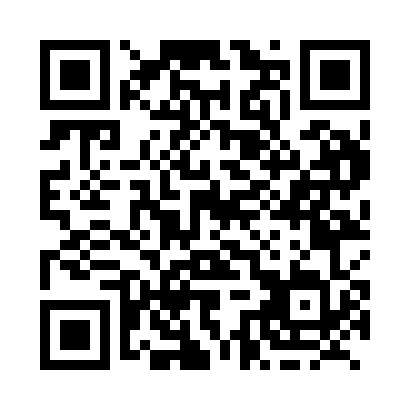 Prayer times for Whitbourne, Newfoundland and Labrador, CanadaMon 1 Jul 2024 - Wed 31 Jul 2024High Latitude Method: Angle Based RulePrayer Calculation Method: Islamic Society of North AmericaAsar Calculation Method: HanafiPrayer times provided by https://www.salahtimes.comDateDayFajrSunriseDhuhrAsrMaghribIsha1Mon3:105:121:086:359:0411:062Tue3:105:121:086:359:0411:063Wed3:115:131:096:359:0411:064Thu3:115:141:096:359:0411:065Fri3:125:141:096:359:0311:066Sat3:125:151:096:359:0311:067Sun3:135:161:096:349:0211:068Mon3:135:171:096:349:0211:059Tue3:135:181:106:349:0111:0510Wed3:145:191:106:349:0011:0411Thu3:165:191:106:339:0011:0312Fri3:175:201:106:338:5911:0213Sat3:195:211:106:338:5811:0014Sun3:215:221:106:328:5810:5915Mon3:235:231:106:328:5710:5716Tue3:245:241:106:328:5610:5517Wed3:265:251:106:318:5510:5418Thu3:285:261:106:318:5410:5219Fri3:305:271:116:308:5310:5020Sat3:325:291:116:308:5210:4821Sun3:345:301:116:298:5110:4722Mon3:365:311:116:288:5010:4523Tue3:385:321:116:288:4910:4324Wed3:395:331:116:278:4810:4125Thu3:415:341:116:268:4710:3926Fri3:435:361:116:268:4510:3727Sat3:455:371:116:258:4410:3528Sun3:475:381:116:248:4310:3329Mon3:495:391:116:248:4110:3130Tue3:515:401:116:238:4010:2931Wed3:535:421:116:228:3910:27